Votre dossier signé et complété peut être renvoyé à l'adresse suivante : Département du LoiretService aux Territoires45945 ORLÉANS OuVotre dossier signé et scanné peut être renvoyé par mail  à l’adresse suivante : dattractivitedesterritoires@loiret.fr1. Quel est votre projet professionnel :2. Calendrier du projet pour les internes :Date de fin d’étude prévue : /__/__/____/	Date d’installation estimée : /__/__/____/3. Dans quelle(s) commune(s) souhaiteriez-vous exercer, pourquoi :4. Comment avez-vous eu connaissance de la bourse d’étude et de projet professionnel du Conseil départemental : 5. Etes-vous originaire du Loiret :OuiNon8. Avez-vous connaissance du réseau professionnel autour de votre futur lieu d’exercice :Si oui par quel moyen.	Si non, souhaiteriez-vous être mis en contact avec le réseau existant.		9. Souhaiteriez-vous devenir maître de stage :OuiNonSi oui, souhaiteriez-vous bénéficier d’une formation décentralisée : 	10. Préciser les demandes de financement en cours au moment du dépôt de candidature (type CESP) :Pièces à fournir en complément du présent dossier de candidature : (cochez les cases)Coordonnées  (annexe1)attestation sur l’honneur dument complétée et signée (annexe 2)inscription université ou organisme formateurRIB Observations : …………………………………………………………………………………………………………………………………………………………………………………………………………………………………………….……………………………………………………………………………………………………………………………….……………………………………………………………………………………………………………………………….……………………………………………………………………………………………………………………………….……………………………………………………………………………………………………………………………….……………………………………………………………………………………………………………………………….……………………………………………………………………………………………………………………………….……………………………………………………………………………………………………………………………….……………………………………………………………………………………………………………………………….……………………………………………………………………………………………………………………………….……………………………………………………………………………………………………………………………….……………………………………………………………………………………………………………………………….……………………………………………………………………………………………………………………………….……………………………………………………………………………………………………………………………….……………………………………………………………………………………………………………………………….……………………………………………………………………………………………………………………………….……………………………………………………………………………………………………………………………….……………………………………………………………………………………………………………………………….……………………………………………………………………………………………………………………………….……………………………………………………………………………………………………………………………….……………………………………………………………………………………………………………………………….……………………………………………………………………………………………………………………………….Nom :      Prénom :      Adresse :      Code postal   : 	Commune :      Courriel :      Je soussigné(e),       (nom, prénom)Certifie exactes les informations du présent dossier, notamment la mention de l'ensemble des demandes de subvention introduites auprès d'autres financeurs publics ;Fait, le        	à      	signature :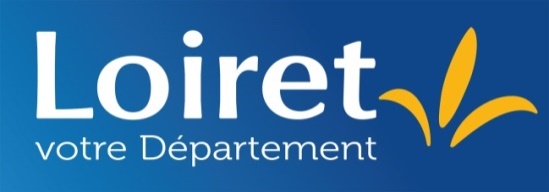 FORMULAIRE DE CANDIDATURE 2021Bourse d’études et de projets professionnels pour les étudiants en médecine(1er, 2nd cycle de médecine et 3ième cycle de médecine générale, dentiste cycle court)Externat de médecine : 1er et 2nd cycle (hors 1ier  et 2nd années)Internat de médecine générale : 3ième cycle médecine générale  Odontologie Cycle court  Le zonage d’intervention de cette bourse couvre l’ensemble du territoire loirétain.Présentation synthétique du projetCoordonnéesAnnexe 1Attestation sur l'honneurAnnexe 2ATTENTION : Toute fausse déclaration est passible de peines d'emprisonnement et d'amendes prévues par les articles 441-6 et 441-7 du Code Pénal. Le droit d'accès aux informations prévues par la loi n° 78-17 du 6 janvier 1978 relative à  l'informatique, aux fichiers et aux libertés s'exerce auprès du service ou de l'Établissement auprès duquel vous avez déposé votre dossier.